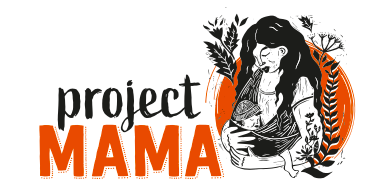 We are recruiting for our Board of Trustees

The OrganisationProject MAMA is a registered charity based in Bristol that offers free, confidential and individual-focused holistic support to women throughout pregnancy, labour and childbirth, and those first few weeks of parenthood. We currently support women refugees, asylum-seekers, survivors of modern slavery and human trafficking and other displaced women. Project MAMA is a hive of volunteer midwives, activists, doulas and birth companions who form a peer network of skills, support and solidarity for women and their children. Our ethos is to encourage independence and bolster natural resilience women have by providing a safe and nurturing space to unpack ideas and wishes around birth & support women in early motherhood. Project MAMA, launched in March 2018, is at a critical stage in growth. Covid-19 has highlighted the needs of vulnerable mothers more than ever and the charity is working to adapt and expand their support to those who need it.Our Mother Companion project provides 1:1 support for around 7-10 pregnant or new mamas at any one time. Our 3B’s hub, which has been put on hold due to Covid-19, is a drop-in for pregnant and new mamas. In response to the pandemic, we are providing Solidarity Care Packages with essential care items for around 50 mothers a week. We are also providing phone calls with translators for well-being check-ins.We have one full time staff member, the CEO, and have recently taken on three new staff (two employees and one freelance) for a total of four days a week. Trustee RecruitmentProject MAMA is seeking to recruit Trustees with a commitment to women's rights, gender equality and justice. As the board looks to develop into a more structured entity, we hope to recruit members who can support both board development as well as with charity governance.Trustees are expected to attend one meeting a month, that lasts around 1-2hours, currently held via zoom. This is subject to change when the pandemic restrictions are lifted. We additionally request 1-2 day’s commitment per month for Trustee duties.We are recruiting for several news Trustee positions, including a Treasurer role. Other desired skills and experiences are detailed below.Treasurer roleThe Treasurer’s role is to liaise with the CEO and Financial Administrator to advise and guide the Board on their financial planning and strategy. The Treasurer is the leading interface between Trustees and management on financial matters.Other board rolesSome of the desirable experiences and skill sets are listed below. We do not expect applicants to have all of these. In your application, please indicate what expertise you feel you can bring to the board.Experience in working with refugees or trafficked womenExperience in working in the charity sectorExperience in organisational or charity developmentExperience in working with governanceExperience in policy developmentExperience in safeguarding leadsExperience in human resources or people developmentExperience in fundraisingIf you feel like you have other skills that can benefit the charity, please tell us about these.All successful applicants will:  Be required to undergo an DBS check  Be required to provide two referencesBe required to sign an agreement around confidentiality  Be able to commit to at least 1 year as a board memberWe are especially interested in receiving applications from refugees and others who have had direct experience of the UK's asylum system. We are also interested in applications from people from a diverse range of ethnic and cultural backgrounds who might bring different perspectives on experiences and challenges to life in the UK.We are able to provide travel costs associated with attending Board meetings (when these resume in person).Please send a CV and a covering note outlining what you feel you can contribute to the role to fiona@projectmama.orgFor more information about the role, please contact Loubaba Mamluk, Chair of Trustees:  l.mamluk@bristol.ac.uk or call the Project MAMA coordinator Fiona on: 07522 821 625